                                                                                                                                     Statistiques 2019 et 2020*Ventes d’automobiles et de camionsQuébec – CanadaExemple : %  D19-J20 signifie le pourcentage de variation des ventes pour la période de décembre 2019 à janvier 2020*SOURCE : Statistiques Canada : Données non désaisonnalisées. Incluant fourgonnettes, camions lourds et autobusJanvierJanvierJanvierJanvierFévrierFévrierFévrierFévrierMarsMarsMarsMarsAvrilAvrilAvrilAvrilMaiMaiMaiMaiJuinJuinJuinJuin20192020%J19-J20%D19-j2020192020%F19-F20%J20-F2020192020%M19-M20%F20-M2020192020%A19-A20%M20-A2020192020%M19-M20%A20-M2020192020%J19-J20%M20-J20QuébecAutosQuébecCamions17087 164606429179699  9  8 4 74951840267671946810 6       5       8 133382936051401281761    56     24    34 145392977417055114   82 83 67    60 18 647341299 4352119949    38  453 315     1326127732        12930 294973     6   37   39 CanadaAutosCanadaCamions12681185106228379000815  6 1 2 299789412725959100453   13      7 14 12 482761382392035675791   58    45 22    25 4922513616584723869683    69 58 49 57171149 59824 85684 35757    44 193   118  48908140942339501151293118 37 36 JuilletJuilletJuilletJuilletAoûtAoûtAoûtAoûtAoûtSeptembreSeptembreSeptembreSeptembreOctobreOctobreOctobreOctobreNovembreNovembreNovembreNovembreDécembreDécembreDécembreDécembre20192020%J19-J20%J20-J2020192020%A19-A20%J20-A20%J20-A2020192020%S19-S20%A20-S2020192020%O19-O20%S20-O2020192020%N19-N20%O20-N2020192020%D19-D20%N20-D20QuébecAutosQuébecCamions1133812839312 16529 6739     3    6    13 1290029790108863091716 4 4 4 1137827423113782742310955319594 17 13 116702813389202853024 1 19    11 920624570597117270CanadaAutosCanadaCamions14535413188435 125123 55323 6   19    7  4306014304734535137049   19     4      2 10      2 10 3914913081833332140652   15 8 33 3737012576629405130568   21      4      12     7 312711149882267791369Réalisé par :Données cumulatives – Janvier-Octobre20192020% -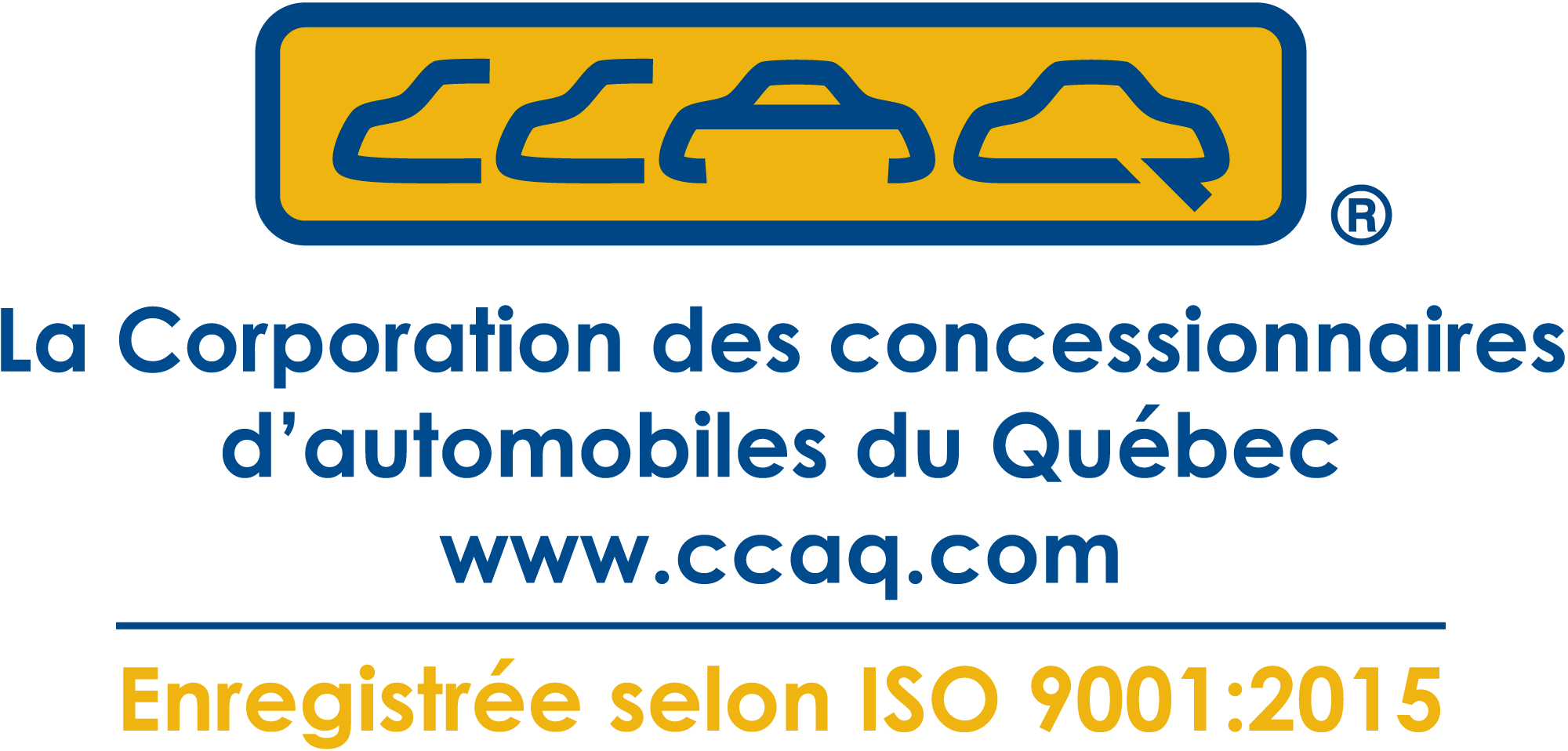 Québec :	Automobiles123966  8533231 Camions126959622714316 Canada :	Automobiles42530226882737 Camions112756921036256    19 Total Québec :39356231247521                                         Total Canada :1700994130508323 